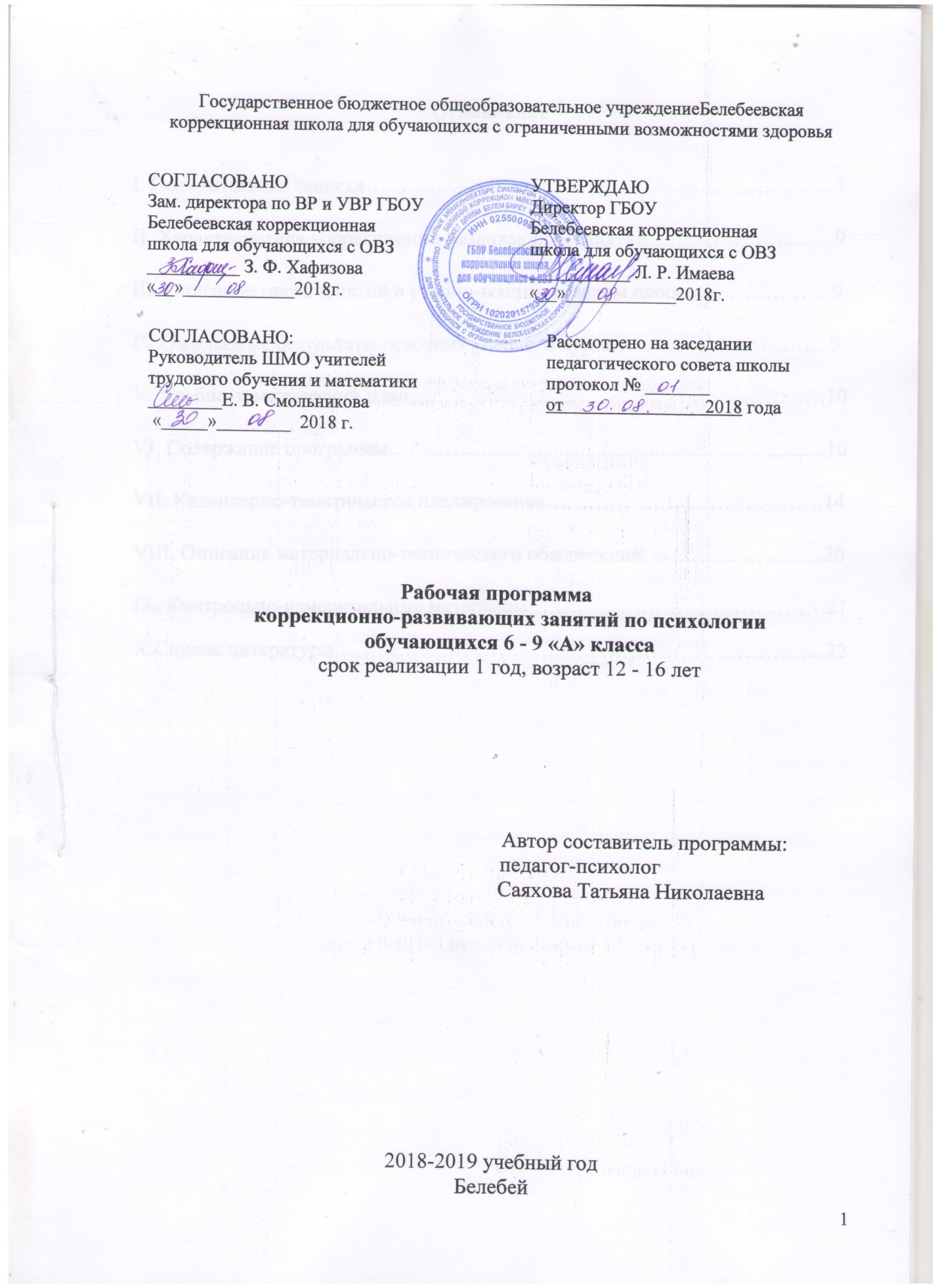 ОглавлениеI. Пояснительная записка…………………………………………………………3II. Характеристика коррекционно-развивающих занятий……………………...9III. Описание места занятий в учебно-воспитательном процессе……………..9IV.Ожидаемые результаты освоения учебного курса………………………….9V. Учебно-тематический план…………….……………………………….……10VI. Содержание программы……………..............................................................10VII. Календарно-тематическое планирование…………………………………14VIII. Описание материально-технического обеспечения……………………..19IX. Контрольно-измерительные материалы……………………………………20X.Список литературы………………………………..………………………21-22Пояснительная запискаПрограмма разработана на основе АООП ГБОУ Белебеевская коррекционная школа для обучающихся с ОВЗ и в соответствии с годовым планом учебно-воспитательной работы ГБОУ Белебеевская коррекционная школа для обучающихся с ОВЗ на 2018-2019 учебный год для детей с умственной отсталостью легкой и средней степени.  Она  направлена на создание системы комплексной помощи в освоении основной образовательной программы начального общего образования, коррекцию недостатков в психическом развитии обучающихся,  их социальную адаптацию и оказание помощи детям образовательных потребностей и способностей обучающихся.В настоящее время категория детей с умственной отсталостью достаточно глубоко и всесторонне изучена как с клинической, так и с психолого – педагогической стороны.  Многие авторы, изучавшие возможности обучения детей с умственной отсталостью (Т. В. Егорова, Г. И. Жаренкова, В. И. Лубовский, Н. А. Никашина, Р. Д. Тригер, Н. А. Цыпина, С. Г. Шевченко, У. В. Ульенкова и др.), отмечали, что в зависимости от происхождения (церебрального, конституционального, соматогенного, психогенного) психического развития дает разные варианты отклонений в познавательной деятельности, эмоционально – волевой, личностной сфере и в поведении. Так, к специфическим особенностям познавательной деятельности относятся ограниченный запас общих сведений и представлений, бедный словарь, замедленность восприятия, нарушение всех видов памяти, отсутствует умение использовать вспомогательные средства для запоминания, потребность в более длительном периоде для приема и переработки сенсорной информации. В мышлении обнаруживается недостаточность словесно –логических операций, в речи, как правило, наблюдается несформированность функций фонематического анализа и синтеза, фонематических дифференцировок, несформированность лексико – грамматического строя.Нарушения интеллектуальной деятельности, безусловно, сказываются на учебной деятельности: слабая регуляция произвольной деятельности, низкий навык контроля и самоконтроля приводят к неумению спланировать свою деятельность, довести ее до конца, сравнить и оценить результаты. Недостаточное понимание материала приводит к замене многих логических связей механическими. В результате приобретаемые знания часто бессистемны, поверхностны, долго автоматизируются, быстро забываются, не используются в новых ситуациях. Не сформированностьнавыков интеллектуальной и учебной деятельности сопровождается нарушением внимания, повышенной истощаемостью и, соответственно, низкой работоспособностью. Другой аспект – ограниченный   объем знаний, отставание в формировании умственных операций, недоразвитие всех сторон речи, близкую конфликтную готовность и неумение разрешать напряженные ситуации, недостаточно критичное отношение к себе, несформированность личностного сопереживания происходящего, ослабления волевой регуляции поведения. В условиях специального учреждения недостаточность познавательной деятельности усугубляется не только эмоционально – волевой незрелостью, несформированностью школьной мотивации, частым психопатоподобным поведением, но и длительной социальной депривацией. Необходимо учитывать также, что многие обучающиеся наблюдаются у детского психиатра по поводу синдрома психомоторной возбудимости, неврозоподобных, психоподобных состояниях, что в свою очередь, накладывает негативный отпечаток на их общее соматовегетативное состояние.Программа коррекционной работы направлена на создание системы комплексной помощи детям с ограниченными возможностями здоровья в освоении основной общеобразовательной программы, коррекцию недостатков в физическом и психическом развитии обучающихся, их социальную адаптацию и оказание помощи детям этой категории.Программа коррекционной работы предусматривает создание специальных условий обучения и воспитания, позволяющих учитывать особые образовательные потребности детей с умственной отсталостью посредством индивидуализации и дифференциации образовательного процесса.         Программа коррекционной работы обеспечивает:Своевременное выявление детей с трудностями адаптации, обусловленными ограниченными возможностями здоровья;Определение особых образовательных потребностей детей с ограниченными возможностями здоровья, детей – инвалидов;Определение особенностей организации образовательного процесса для рассматриваемой категории детей в соответствии с индивидуальными особенностями каждого ребёнка, структурой нарушения развития и степенью его выраженности;Создание условий, способствующих освоению детьми с ограниченными возможностями здоровья основной образовательной программы начального общего образования и их интеграции в образовательном учреждении;Осуществление индивидуально ориентированной психолого – медико – педагогической  помощи  детям с ограниченными возможностями здоровья с учётом особенностей психического и (или) физического развития, индивидуальных возможностей детей (в соответствии с рекомендациями психолог – медико – педагогической  комиссии);Разработку и реализацию индивидуальных учебных планов,  организацию индивидуальных и (или) групповых занятий для детей с выраженным нарушением в физическом и (или) психическом развитии;Обеспечение возможности обучения и воспитания по дополнительным образовательным программам и получения дополнительных образовательных коррекционных услуг;Реализацию системы мероприятий по социальной адаптации детей с ограниченными возможностями здоровья;Оказание консультативной и методической помощи родителям  (законным представителям) детей с ограниченными возможностями здоровья по медицинским, социальным, правовым и другим вопросам.Особенность данной программы состоит в том, что в ней подобран и систематизирован материал в соответствии с общепринятыми основными этапами коррекционного обучения и программными требованиями в коррекционной школе для обучающихся с ОВЗ. Содержание программы составлено с учетом возрастных, психофизиологических особенностей умственно – отсталых обучающихся.Цель программы – способствовать более успешному усвоению программного материала в коррекционнойшколе для обучающихся с ОВЗ. Задачи программы:Коррекционно – обучающие:формирование представления об окружающем мире;активизация различных видов деятельности;расширения кругозора обучающихся;Коррекционно – развивающие:коррекция и развитие познавательной сферы;адаптация ребенка к новым условиям обучения;коррекция и развитие межличностных отношений, коммуникативных  навыков, эмоционально – волевой сферы; профилактика отставания и нежелательных тенденций в личностном развитии;предупреждение школьной дезадаптации; предупреждение социальной дезадаптации.Коррекционно – воспитательные:формирование мотивации к обучению;воспитывать интерес к различным видам деятельности, стремление участвовать в коллективных играх, упражнениях, совместной творческой работе;воспитывать взаимопонимание, дружелюбие, уважение друг к другу;воспитывать способность подчинять свои действия инструкции.Основные принципы программыКомплексность – взаимодействие разных специалистов в ходе изучения ребенка. Целостность – учет  взаимосвязи и взаимообусловленности различных сторон психической организации ребенка: интеллектуальной, эмоционально – волевой, мотивационной.Структурно – динамический  подход –  выявление и учет первичных и вторичных отклонений в развитии, факторов, оказывающих доминирующее воздействие на развитие ребенка, что позволяет определить механизмы компенсации, влияющие на процесс обучения.Онтогенетический подход – учет  индивидуальных особенностей ребенка.Антропологический подход – учет  возрастных особенностей ребенка.Активность – широкое  использование в ходе занятий самостоятельной практической деятельности ребенка.Доступность – основное   значение имеет выявление этапа, на котором возникли сложности в обучении, определение имеющихся знаний, необходимых для изучения  новых, подбор методов, приемов, средств, соответствующих возможностям ребенка. Гуманность – любое  решение должно приниматься только в интересах ребенка. Оптимизм – вера в возможность развития и обучения ребенка, установка на положительный результат обучения и воспитания. Характеристика коррекционно-развивающих занятийРазвитие психомоторики и когнитивных процессов;Развитие переключаемости, устойчивости и распределения внимания;Развитие координации движений; Осознание своих социальных ролей: кто «я» в этом мире;Повышение уровня учебной мотивации;Ориентация подростков на поиск истинных целей жизни, формирование позитивного настроя, взгляда в будущее;Развитие навыков постановки жизненных целей и самоопределения в их достижении;Снижение эмоционального напряжения, снятие мышечных зажимов;Коррекция тревожности и самооценки;Коррекция поведения с помощью ролевых игр;Осознание собственных мотивов;Проявление собственных эмоций.III. Описание места занятий в учебно-воспитательном процессеКонтингент обучающихся: коррекционно-развивающие занятия проводятся для обучающихся 6, 7, 8, 9 А класса легкой и средней степени умственной отсталости.Объем часов: программа рассчитана на 1 год. Индивидуальные и подгрупповые занятия проводятся 1 час в неделю, 36 часов в год.IV.Ожидаемые результаты освоения курсаВ результате реализации программы мы ожидаем улучшения физического и психического здоровья обучающихся, развитие познавательной сферы, устной и письменной речи, формирование прочных учебных знаний, умений и навыков, положительных качеств личности, улучшения детского самоконтроля и саморегуляции. Снижения уровня агрессивности и тревожности, развития коммуникативных способностей и успешной социальной адаптации.V. Учебно-тематический планVI. Содержание программыОбследование детей на начало годаДиагностика психических процессов (память, внимание, запоминания, мышление, восприятия, речь).Диагностика эмоционально – волевой сферы.Диагностика коммуникативных навыков.Диагностика мелкой моторики и графической деятельности.Диагностика сформированности пространственных представлений.Диагностика интеллектуального развития.Определения типа мотивации, специфику межличностного взаимодействия, личностных особенностей.Коррекция и развитие познавательной сферы. Тема: «Полоса препятствий»Развитие психомоторики и когнитивных процессов.Развитие образного воображения;Развитие слуховой и зрительной памяти;Снятие мышечного напряжения;Развитие тонкой моторики рук;Развитие переключаемости, устойчивости и распределения внимания;Развитие координации движений;Сплочение группы, создание положительного эмоционального настроя.Структура: приветствие, упражнения, релаксация, упражнения, прощание.Повышение уровня учебной мотивации. Тема № 1. «Я». Создание  положительной мотивации. Освоение приемов самодиагностики.Поддержка дальнейшего самораскрытия, самопознания.Прояснения «Я-концепции».Осознание своих социальных ролей (кто «я» в этом мире).Активизация механизмов творческого воображения.Структура: приветствие, упражнения, релаксация, упражнения, прощание.Тема № 2. «Формула жизни». Ориентация подростков на поиск истинных целей жизни, формирование позитивного настроя, взгляда в будущее.Структура: приветствие, упражнения, релаксация, упражнения, прощание.Тема № 3. «Мое время». Осознание течения собственного времени.Развитие навыков адекватного своим возможностям расчета времени.Развитие навыков постановки жизненных целей и самоопределения в их достиженииСтруктура: приветствие, упражнения, релаксация, упражнения, прощание.Тема № 4. «Цель и дела». Создание плана действий для достижения жизненных целей.Структура: приветствие, упражнения, релаксация, упражнения, прощание.Тема № 5. «Мой выбор».Развитие навыков свободного выбора.Актуализация знаний, полученных на занятиях всего цикла.Подведение итогов.Структура: приветствие, упражнения, релаксация, упражнения, прощание.Коррекция тревожности и самооценки. Тема № 1. «Я и мое имя». Помощь в преодолении негативных переживаний, учить самостоятельно принимать решения, уменьшение тревожности.Эмоциональное осознание своего самочувствия, развитие симпатии.Снижение эмоционального напряжения, снятие мышечных зажимов.Структура: приветствие, упражнения, релаксация, упражнения, прощание.Тема № 2. «У страха глаза велики». Преодоление негативных переживаний, воспитание уверенности в себе.Снятие страха перед темнотой.Снятие эмоционального напряжения, мышечных зажимов, ауторелаксация.Развитие наблюдательности, памяти, внутренней свободы и раскованности. Развитие внимания друг к другу, социального доверия.Структура: приветствие, упражнения, релаксация, упражнения, прощание.Тема № 3. «Как побороть страх». Определение эмоциональных состояний, выраженных при помощи мимики.Коррекция поведения с помощью ролевых игр.Развитие умения передавать своё эмоциональное состояние через художественный образ.Повышение самооценки.Структура: приветствие, упражнения, релаксация, упражнения, прощание.Тема № 4. «Общая история».Помочь подросткам выразить свою индивидуальность; учить высказывать свои мысли; научить адекватным способам взаимодействия - взаимопонимания; развивать умение спокойно выслушать собеседника.Коррекция поведения; снятие эмоционального напряжения; работа над выразительностью движений; сплочение группы.Овладение неречевыми средствами общения.Развитие ощущения свободы и творческой активности, умения удивляться, фантазировать, действовать сообща.Развитие произвольности, коммуникативных и организаторских способностей.Структура: приветствие, упражнения, релаксация, упражнения, прощание.Развитие эмоционально – волевой сферы Тема № 1. «Чувство собственного достоинства». Снятие эмоционального напряжения.Развивать способности понимать и выражать эмоциональное состояние другого.Структура: приветствие, упражнения, релаксация, упражнения, прощание.Тема № 2. «Эмоции». Развитие умения адекватно выражать свое эмоциональное состояние. Развитие способности понимать эмоциональное состояние другого человека.Структура: приветствие, упражнения, релаксация, упражнения, прощание.Тема № 3. «Мотивы наших поступков». Осознание собственных мотивов.Проявление собственных эмоций.Сплочение группы.Структура: приветствие, упражнения, релаксация, упражнения, прощание.Обследование детей на конец года.Диагностика психических процессов (память, внимание, запоминания, мышление, восприятия, речь).Диагностика эмоционально – волевой сферы.Диагностика коммуникативных навыков.Диагностика мелкой моторики и графической деятельности.Диагностика сформированности пространственных представлений.Диагностика интеллектуального развития.Определения типа мотивации, специфику межличностного взаимодействия, личностных особенностей.VII. Календарно-тематическое планированиеVIII. Описание материально-технического обеспеченияКоррекционно-развивающие занятий по психологии организованы в кабинете № 101.  В кабинете имеются: доска учебная, комплект школьной мебели, стол ученический (3 шт.), стулья (8 шт.), стол преподавателя (1 шт.), стул преподавателя (1 шт.). Диагностические методики, наглядно-дидактический материал. Демонстрационный материал в соответствии с основными темами программы коррекционно-развивающих занятий. Компьютер для демонстрации презентаций, программное обеспечение системы Multikid для развивающих занятий. Кабинет, в котором проходит индивидуальное и групповое обучение соответствует следующим требованиям по санитарно-эпидемиологические правила и нормативы СанПиН 2.4.2.2821-1 (от 29 декабря 2010 г. №189)- Для подбора учебной мебели соответственно росту обучающихся производится ее цветовая маркировка (согласно СанПиН 2.4.2.2821-10 п.5.4)- Ученическая мебель изготовлена из материалов безвредных для здоровья детей и соответствует росто-возростным особенностям обучающегося и требованиям эргономики (согласно СанПиН 2.4.2.2821-10 п.5.4)- При оборудовании учебных помещений соблюдаются размеры проходов и расстояния (согласно СанПиН 2.4.2.2821-10 п.5.6)- Кабинет имеет естественное освещение в соответствии с гигиеническими требованиями к естественному, искусственному, совмещенному освещению (согласно СанПиН 2.4.2.2821-10 п.7.1)В кабинете используется ТСО: компьютер, проектор (технические средства установлены согласно СанПиН 2.4.2.2821-1.)IX. Контрольно-измерительные материалыX. Список литературыАракелов Н., Шишкова Н. Тревожность: методы ее диагностики и коррекции // Вестник МУ, сер. Психология – 1998 - №1 – с. 18Горбушина О.П. Психологический тренинг. Секреты проведения. – СПб.: Питер, 2007. – 176 с.Лэндрет Г.Л. Игровая терапия: Искусство отношений. – М.: Международная пед.акад., 1994. – 365с.Панфилова М.А. Игротерапия общения: Тесты и коррекционные игры. Практическое пособие для психологов и родителей. – М.:»Издательство ГНОМ иД», 2000. – 160с.А.В. Микляева, П.В. Румянцева  «Трудный класс» Диагностическая и коррекционная работа»  Речь, С-П, 2007 Прихожан А.М. Развитие уверенности в себе и способности к самопознанию у детей 10-12 лет (программа курса занятий) // Развивающие и коррекционные программы для работы с младшими школьниками и подростками / Под ред. И.В. Дубровиной. Москва-Тула, 1993Рудестам К. Групповая психотерапия. Психокоррекционные группы – теория и практика. М., 1990Н.А. Сакович «Практика сказкотерапии. Сборник сказок, игр и терапевтических программ», Речь С-П, 2005.Шрайнер К. Как снять стресс., 1993Анашина Н.Ю. Энциклопедия интеллектуальных игр.- Ярославль: Академия развития, 2006.Винокурова Н.: «Лучшие тесты на развитие творческих способностей» -Москва, «АСТ- Пресс» 1999 г.Ганичева И.В. Телесно-ориентированные подходы к психокоррекционной и развивающей работе с детьми (5-7 лет). – М., 2004.Гиппиус С.В. Тренинг развития креативности. Гимнастика чувств. - СПб., 2001.Гин С «Мир фантазии», Москва, «Вита-пресс» 2001 г.ГинС. : «Мир логики», Москва, «Вита-пресс» 2001 г.Дубровина И. В «Практическая психология образования», Москва, ТЦ «Сфера» 1998 г.ИстратоваО.Н,.Экзакусто Т.В: «Справочник психолога начальной школы» Ростов-на-Дону, «Феникс» 2003 г.Истратова О.Н. Справочник по групповой психокоррекции.- Ростов н/Д : Феникс, 2006.Краткий психологический словарь. /Под общ. Ред. А.В Петровского, М.Г.Ярошевского. – М., 1985.Лазарев М.Л. Программа “Познай себя”. - М., 1993.ЛингоТ.И.:«Игры, ребусы, загадки для дошкольников» пособие для родителей.- Ярославль, «Академия развития», «Академия К» 1998 г.Локалова Н.П. 90 уроков психологического развития младших школьников. - М., 1995.Лопухина К. С Логопедия. Речь. Ритм. Движение. - СПб., 1997.Панфилова М.А. Игротерапия общения: Тесты и коррекционные игры. – М., 2002.Панфилова М.А. Игротерапия общения: Тесты и коррекционные игры.-М.: «Издательство ГНОМ и Д», 2001.Самоукина Н.В. Игры в школе и дома: Психотехнические упражнения и коррекционные программы. М.: Новая школа, 1993.СполдингДж. Обучение через движение. - М., 1992.Сиротюк А.Л. Коррекция обучения и развития школьников. – М., 2002.Тихомирова Л. Ф.:.«Упражнения на каждый день: логика для младших школьников».- Ярославль, «Академия развития», «Академия К» 1998 г. ИстратоваШилова Т.А., Психодиагностика и коррекция детей с отклонениями в поведении. – М.: Айрис дидактика, 2005Шмидт В.В. Диагностико-коррекционная работа с младшими школьниками.- М.: ТЦ Сфера,2005.Хухлаева О.В. Практические материалы для работы с детьми 3-9 лет. – М., 2003.№Тема Всего часовТеоретические занятияПрактические занятия1Обследование детей (на начало года)6 часов1 час5 часов2Коррекция и развитие познавательной сферы10 часов3часа7часов3Повышение уровня учебной мотивации6 часов1 час5 часов4Коррекция тревожности и самооценки4 часов1 час3часа5Коррекция и развитие эмоционально – волевой сферы4 часа         1 час3 часа6Обследование детей (на конец года)6 часов1 час5 часов7Всего36 часов8часов28 часов№п/пНазвание разделаФормируемые компетенцииТема занятияТип занятия Форма занятия№ занятия Дата проведенияДата проведения№п/пНазвание разделаФормируемые компетенцииТема занятияТип занятия Форма занятия№ занятия планируемаяфактическая1Обследование детей на начало года.Уверенность в себе. Чувство эмоционального комфорта, защищенности.Психические процессы,эмоционально – волевая сфера, коммуникативные навыки,мелкая моторика и графическая деятельность,сформированность пространственных представлений.интеллектуальное развитиемотивация, межличностное взаимодействие, личностных особенностей.ДиагностическоеИндивидуальное105.09.181Обследование детей на начало года.Уверенность в себе. Чувство эмоционального комфорта, защищенности.Психические процессы,эмоционально – волевая сфера, коммуникативные навыки,мелкая моторика и графическая деятельность,сформированность пространственных представлений.интеллектуальное развитиемотивация, межличностное взаимодействие, личностных особенностей.ДиагностическоеИндивидуальное215.09.181Обследование детей на начало года.Уверенность в себе. Чувство эмоционального комфорта, защищенности.Психические процессы,эмоционально – волевая сфера, коммуникативные навыки,мелкая моторика и графическая деятельность,сформированность пространственных представлений.интеллектуальное развитиемотивация, межличностное взаимодействие, личностных особенностей.ДиагностическоеИндивидуальное319.09.181Обследование детей на начало года.Уверенность в себе. Чувство эмоционального комфорта, защищенности.Психические процессы,эмоционально – волевая сфера, коммуникативные навыки,мелкая моторика и графическая деятельность,сформированность пространственных представлений.интеллектуальное развитиемотивация, межличностное взаимодействие, личностных особенностей.ДиагностическоеИндивидуальное429.09.181Обследование детей на начало года.Уверенность в себе. Чувство эмоционального комфорта, защищенности.Психические процессы,эмоционально – волевая сфера, коммуникативные навыки,мелкая моторика и графическая деятельность,сформированность пространственных представлений.интеллектуальное развитиемотивация, межличностное взаимодействие, личностных особенностей.ДиагностическоеИндивидуальное503.10.181Обследование детей на начало года.Уверенность в себе. Чувство эмоционального комфорта, защищенности.Психические процессы,эмоционально – волевая сфера, коммуникативные навыки,мелкая моторика и графическая деятельность,сформированность пространственных представлений.интеллектуальное развитиемотивация, межличностное взаимодействие, личностных особенностей.ДиагностическоеИндивидуальное613.10.182Коррекция и развитие познавательной сферы.Регуляция произвольной деятельности, навыки контроля и самоконтроля. Критичное отношение к себе.Учимся играя. (система Multikid)ПрактическоеИндивидуальное717.10.182Коррекция и развитие познавательной сферы.Регуляция произвольной деятельности, навыки контроля и самоконтроля. Критичное отношение к себе.Путешествие в страну Вообразилию.КомбинированноеИндивидуальное827.10.182Коррекция и развитие познавательной сферы.Регуляция произвольной деятельности, навыки контроля и самоконтроля. Критичное отношение к себе.Мы все можем.КомбинированноеИндивидуальное901.11.182Коррекция и развитие познавательной сферы.Регуляция произвольной деятельности, навыки контроля и самоконтроля. Критичное отношение к себе.Виды релаксации.КомбинированноеПодгрупповое101110.11.1814.11.182Коррекция и развитие познавательной сферы.Регуляция произвольной деятельности, навыки контроля и самоконтроля. Критичное отношение к себе.Я справлюсь.КомбинированноеПодгрупповое1217.11.182Коррекция и развитие познавательной сферы.Регуляция произвольной деятельности, навыки контроля и самоконтроля. Критичное отношение к себе.Вперед, к намеченной цели.КомбинированноеПодгрупповое1321.11.182Коррекция и развитие познавательной сферы.Регуляция произвольной деятельности, навыки контроля и самоконтроля. Критичное отношение к себе.Координация движений.КомбинированноеПодгрупповое1428.11.182Коррекция и развитие познавательной сферы.Регуляция произвольной деятельности, навыки контроля и самоконтроля. Критичное отношение к себе.Сплочение группы.КомбинированноеПодгрупповое151601.12.1805.12.183Повышение уровня учебной мотивацииОриентация подростков на поиск истинных целей жизни, формирование позитивного настроя, взгляда в будущее.Осознание течения собственного времени.Постановка жизненных целей и самоопределения в их достижении.Развитие навыков свободного выбора.Я-концепция.Кто «я» в этом мире.КомбинированноеПодгрупповое171812.12.1815.12.183Повышение уровня учебной мотивацииОриентация подростков на поиск истинных целей жизни, формирование позитивного настроя, взгляда в будущее.Осознание течения собственного времени.Постановка жизненных целей и самоопределения в их достижении.Развитие навыков свободного выбора.Формула жизни.КомбинированноеПодгрупповое1919.12.183Повышение уровня учебной мотивацииОриентация подростков на поиск истинных целей жизни, формирование позитивного настроя, взгляда в будущее.Осознание течения собственного времени.Постановка жизненных целей и самоопределения в их достижении.Развитие навыков свободного выбора.Мое время.КомбинированноеПодгрупповое2022.12.183Повышение уровня учебной мотивацииОриентация подростков на поиск истинных целей жизни, формирование позитивного настроя, взгляда в будущее.Осознание течения собственного времени.Постановка жизненных целей и самоопределения в их достижении.Развитие навыков свободного выбора.Цель и дела.Мой выбор.КомбинированноеПодгрупповое212226.12.1829.12.184Коррекция тревожности и самооценки. Самостоятельно принимать решения.Уверенность в себе. Развитие внимания друг к другу, социального доверия.Развитие умения передавать своё эмоциональное состояние через художественный образ.Повышение самооценки.Я и мое имяКомбинированноеПодгрупповое2316.01.194Коррекция тревожности и самооценки. Самостоятельно принимать решения.Уверенность в себе. Развитие внимания друг к другу, социального доверия.Развитие умения передавать своё эмоциональное состояние через художественный образ.Повышение самооценки.У страха глаза велики КомбинированноеПодгрупповое2419.01.194Коррекция тревожности и самооценки. Самостоятельно принимать решения.Уверенность в себе. Развитие внимания друг к другу, социального доверия.Развитие умения передавать своё эмоциональное состояние через художественный образ.Повышение самооценки.Как побороть страхКомбинированноеИндивидуальное2523.01.194Коррекция тревожности и самооценки. Самостоятельно принимать решения.Уверенность в себе. Развитие внимания друг к другу, социального доверия.Развитие умения передавать своё эмоциональное состояние через художественный образ.Повышение самооценки.Общая историяКомбинированноеПодгрупповое2626.01.195Развитие эмоционально – волевой сферы Развитие способности понимать свое эмоциональное состояние и другого человека. Осознание собственных мотивов.Проявление собственных эмоций.Чувство собственного достоинстваКомбинированноеИндивидуальное2709.02.195Развитие эмоционально – волевой сферы Развитие способности понимать свое эмоциональное состояние и другого человека. Осознание собственных мотивов.Проявление собственных эмоций.Эмоции.КомбинированноеПодгрупповое282920.02.1902.03.195Развитие эмоционально – волевой сферы Развитие способности понимать свое эмоциональное состояние и другого человека. Осознание собственных мотивов.Проявление собственных эмоций.Мотивы наших поступковКомбинированноеПодгрупповое3009.03.196Обследование детей на конец годаУверенность в себе. Чувство эмоционального комфорта, защищенности.Психические процессы,эмоционально – волевая сфера, коммуникативные навыки,мелкая моторика и графическая деятельность,сформированность пространственных представлений.интеллектуальное развитиемотивация, межличностное взаимодействие, личностных особенностей.ДиагностическоеИндивидуальное3120.03.196Обследование детей на конец годаУверенность в себе. Чувство эмоционального комфорта, защищенности.Психические процессы,эмоционально – волевая сфера, коммуникативные навыки,мелкая моторика и графическая деятельность,сформированность пространственных представлений.интеллектуальное развитиемотивация, межличностное взаимодействие, личностных особенностей.ДиагностическоеИндивидуальное3206.04.196Обследование детей на конец годаУверенность в себе. Чувство эмоционального комфорта, защищенности.Психические процессы,эмоционально – волевая сфера, коммуникативные навыки,мелкая моторика и графическая деятельность,сформированность пространственных представлений.интеллектуальное развитиемотивация, межличностное взаимодействие, личностных особенностей.ДиагностическоеИндивидуальное3320.04.196Обследование детей на конец годаУверенность в себе. Чувство эмоционального комфорта, защищенности.Психические процессы,эмоционально – волевая сфера, коммуникативные навыки,мелкая моторика и графическая деятельность,сформированность пространственных представлений.интеллектуальное развитиемотивация, межличностное взаимодействие, личностных особенностей.ДиагностическоеИндивидуальное3427.04.196Обследование детей на конец годаУверенность в себе. Чувство эмоционального комфорта, защищенности.Психические процессы,эмоционально – волевая сфера, коммуникативные навыки,мелкая моторика и графическая деятельность,сформированность пространственных представлений.интеллектуальное развитиемотивация, межличностное взаимодействие, личностных особенностей.ДиагностическоеИндивидуальное3504.05.196Обследование детей на конец годаУверенность в себе. Чувство эмоционального комфорта, защищенности.Психические процессы,эмоционально – волевая сфера, коммуникативные навыки,мелкая моторика и графическая деятельность,сформированность пространственных представлений.интеллектуальное развитиемотивация, межличностное взаимодействие, личностных особенностей.ДиагностическоеИндивидуальное3618.05.197Итого 36Диагностируемые параметрыДиагностические методы и методикиВзаимоотношения с детьми в классе, и с педагогом Проективные тесты рисунки: «Несуществующее животное», «Мой класс»Формирования учебной деятельностиТест школьной зрелости Керна – Йирасека «Рисунок мужской фигуры»Особенности мыслительной деятельности«Практический материал для проведения психолого-педагогического обследования детей» авторов С.Д.Забрамной, О.В.БоровикаОсобенности речевого развития, состояние слухового восприятия, особенности словарного запасаМетодика «10 слов» А.Р. Лурия, метод пиктограммы, исследования особенностей словарного запаса.Диагностика уровня интеллектуального развития.Тест со всех сторон. Составители: С.Корнилова, В. Солондаев, Т.Иванова, Л. Лисенкова, Р.Поваренкова. Государственное образовательное учреждение для детей,нуждающихся в психолого-педагогической помощи «Центр помощи детям» г. Ярославль.